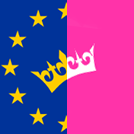 <<Plaats het logo van uw gemeente	   hier>>Instructie leden stembureau i.v.m. actie "Stijlloze stemmentellers" Belangrijk! De bekende website Geenstijl.nl heeft opnieuw de actie “Stijlloze stemmentellers” in het leven geroepen. Doel hiervan is om op zoveel mogelijk stembureaus de uitslagen te verzamelen. Geenstijl.nl is het er niet mee eens dat Nederland pas drie dagen na de verkiezingen voor het EP de uitslag van de verkiezingen bekend maakt. Dat is volgens hen geen democratisch proces. Het is dan ook goed mogelijk dat stijlloze stemmentellers ook op uw stembureau aanwezig zijn. LET OP! De telling is openbaar en dus toegankelijk voor iedereen die wil komen kijken, zoals omschreven in de Kieswet (artikel J 35). Stel u gastvrij op. Zorgt u er wel voor dat u bij het telproces overzicht houdt en vraag kijkers een respectabele afstand te houden tot het telproces. Kijkers mogen niet helpen tellen. Zolang het telproces ongehinderd verloopt, is het toegestaan het telproces te filmen, te fotograferen en/of op te nemen. Optioneel: Om de tijd te doden hebben we voor eventuele kijkers een klein zakje snoep in de verkiezingskoffer gedaan -of een andere publieksvriendelijke actie- Als er behoefte bestaat aan afstemming over de situatie, neem dan contact op met de Helpdesk Verkiezingen: <<Plaats het telefoonnummer van uw Helpdesk Verkiezingen hier>>De voorzitter is verplicht om uitkomsten van tellingen hardop uit te spreken. Het is kiezers toegestaan om hierbij notities te maken, of om beeld- of geluidsopnamen te maken, zie hiervoor de Kieswet (artikel N 5). 